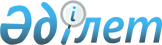 Об утверждении Правил разработки индивидуальной программы реабилитации инвалида
					
			Утративший силу
			
			
		
					Приказ Министра труда и социальной защиты населения Республики Казахстан от 7 декабря 2004 года № 286-п. Зарегистрирован в Министерстве юстиции Республики Казахстан 29 декабря 2004 года № 3317. Утратил силу приказом Министра здравоохранения и социального развития Республики Казахстан от 30 января 2015 года № 44      Сноска. Утратил силу приказом Министра здравоохранения и социального развития РК от 30.01.2015 № 44 (вводится в действие по истечении десяти календарных дней после дня его первого официального опубликования).      В целях реализации подпункта 6) пункта 1 статьи 7 Закона Республики Казахстан от 13 апреля 2005 года «О социальной защите инвалидов в Республике Казахстан», ПРИКАЗЫВАЮ:

      Сноска. Преамбула в редакции приказа Министра труда и социальной защиты населения РК от 06.11.2012 № 426-ө-м (вводится в действие по истечении десяти календарных дней после дня его первого официального опубликования).

      1. Утвердить прилагаемые Правила разработки индивидуальной программы реабилитации инвалида. 

      2. Директору Департамента социальных нормативов и реабилитации инвалидов Манабаевой К.А. обеспечить доведение настоящего Приказа до территориальных департаментов Министерства труда и социальной защиты населения Республики Казахстан. 

      3. Контроль за исполнением настоящего Приказа возложить на вице-министра Дуйсенову Т.Б. 

      4. Настоящий приказ вводится в действие со дня регистрации в Министерстве юстиции Республики Казахстан.    Министр     "Согласовано"               "Согласовано" 

 Министр здравоохранения      Министр образования и науки 

 Республики Казахстан           Республики Казахстан 

 7 декабря 2004 года           7 декабря 2004 года    

 Утвержден             

приказом Министра труда    

и социальной защиты населения 

Республики Казахстан      

от 7 декабря 2004 года № 286-п  

Правила определения

индивидуальной программы реабилитации инвалида      Сноска. Правила в редакции приказа Министра труда и социальной защиты населения РК от 06.11.2012 № 426-ө-м (вводится в действие по истечении десяти календарных дней после дня его первого официального опубликования). 

1. Общие положения 

      1. Настоящие Правила определения индивидуальной программы реабилитации инвалида (далее - Правила) разработаны в соответствии с законами Республики Казахстан от 13 апреля 2005 года «О социальной защите инвалидов в Республике Казахстан», от 29 декабря 2008 года «О специальных социальных услугах», от 11 июля 2002 года «О социальной и медико-педагогической коррекционной поддержке детей с ограниченными возможностями», постановлениями Правительства Республики Казахстан от 29 октября 2004 года № 1132 «Некоторые вопросы Министерства труда и социальной защиты населения Республики Казахстан», от 20 июля 2005 года № 750 «Об утверждении Правил проведения медико-социальной экспертизы», от 20 июля 2005 года № 754 «О некоторых вопросах реабилитации инвалидов» и регламентируют порядок определения индивидуальных программ реабилитации инвалидов.



      2. В настоящих Правилах используются следующие понятия:



      1) индивидуальная программа реабилитации инвалида (далее - ИПР) - документ, определяющий конкретные объемы, виды и сроки проведения реабилитации инвалида.



      ИПР определяет комплекс реабилитационных мероприятий, включающих в себя медицинские, социальные и профессиональные реабилитационные меры, направленные на восстановление и (или) компенсацию нарушенных и утраченных функций организма. Разработка ИПР осуществляется в рамках проведения медико-социальной экспертизы в зависимости от результатов проведенной реабилитационно-экспертной диагностики и потребности инвалида в проведении реабилитационных мероприятий на основе оценки ограничений жизнедеятельности, вызванных стойким расстройством функций организма;



      2) реабилитационно-экспертная диагностика - оценка реабилитационного потенциала, реабилитационного прогноза.



      В реабилитационно-экспертном заключении кратко обосновывается нуждаемость инвалида в реабилитационных мероприятиях.

      Содержание и структура реабилитационно-экспертного заключения определяются в зависимости от реабилитационного потенциала и реабилитационного прогноза;



      3) реабилитационный потенциал - показатель реальных возможностей восстановления нарушенных функций организма и способностей инвалида на основании анализа медицинских, психологических и социальных факторов.



      Реабилитационный потенциал оценивается как:



      высокий - полное восстановление здоровья, всех категорий ограничений жизнедеятельности, трудоспособности и социального положения (полная реабилитация);



      удовлетворительный - умеренно выраженное нарушение функций организма, выполнение категорий жизнедеятельности возможно в ограниченном объеме или с помощью технических вспомогательных (компенсаторных) средств, потребность в социальной поддержке;



      низкий - выраженное нарушение функций организма, значительные ограничения в выполнении большинства категорий жизнедеятельности, потребность в постоянной социальной поддержке;



      отсутствие реабилитационного потенциала - резко выраженное нарушение функций организма, невозможность компенсации или самостоятельного выполнения основных видов деятельности, потребность в постороннем уходе.



      3) реабилитационный прогноз - предполагаемая вероятность реализации реабилитационного потенциала и предполагаемый уровень интеграции инвалида в общество.

      Реабилитационный прогноз оценивается как:



      благоприятный - возможность полного восстановления и/или компенсации нарушенных функций организма и категорий ограничений жизнедеятельности, полной интеграции инвалида в общество;



      относительно благоприятный - возможность частичного восстановления и/или компенсации нарушенных функций организма и категорий ограничений жизнедеятельности при уменьшении степени их ограничений или стабилизации, при расширении способности к интеграции и переходу от полной к частичной социальной поддержке;

      сомнительный - неясный прогноз;



      неблагоприятный - невозможность восстановления, стабилизации или компенсации нарушенных функций организма и категорий ограничений жизнедеятельности. 

2. Порядок определения индивидуальной программы

реабилитации инвалида 

      3. ИПР разрабатывается, в течение десяти рабочих дней со дня поступления документов, определенных пунктом 4 настоящих Правил, территориальным подразделением Комитета по контролю и социальной защите Министерства труда и социальной защиты населения Республики Казахстан (далее - территориальное подразделение).



      4. ИПР разрабатывается на основании заявления произвольной формы инвалида (или его законного представителя) с представлением следующих документов:



      1) копия документа, удостоверяющего личность, копия свидетельства о рождении (для ребенка-инвалида до шестнадцатилетнего возраста) и подлинник для сверки;



      2) документ, подтверждающий регистрацию по постоянному месту жительства (копия книги регистрации граждан и подлинник для сверки, либо адресная справка либо справка сельских или аульных акимов). Справка (в произвольной форме), подтверждающая факт содержания лица в исправительном учреждении или следственном изоляторе;



      3) форма 088/у, утвержденная приказом и.о. Министра здравоохранения Республики Казахстан от 23 ноября 2010 года № 907 (зарегистрированный в Реестре государственной регистрации нормативных правовых актов № 6697) или заключение врачебно-консультационной комиссии (далее – ВКК) медицинской организации не позднее одного месяца со дня оформления;



      4) копия справки, подтверждающей инвалидность, и подлинник для сверки;



      5) медицинская карта амбулаторного больного для анализа динамического наблюдения;



      6) копия свидетельства о присвоении социального индивидуального кода (ИИН) и подлинник для сверки;



      7) для разработки профессиональной части ИПР:



      копия документа, подтверждающего трудовую деятельность (предоставляется лицом трудоспособного возраста при наличии);



      сведения о характере и условиях труда на производстве для инвалидов, нуждающихся в изменении характера и условий труда по форме согласно приложению 1 к Правилам;



      8) заключение психолого-медико-педагогической консультации (далее – заключение ПМПК) - в случае установления показаний для определения вида и формы воспитания, образования детям инвалидам до восемнадцатилетнего возраста;



      9) акт обследования жилищно-бытовых условий инвалида (предоставляется инвалидом или его законным представителем для разработки ИПР на улучшение жилищно-бытовых условий) по форме согласно приложению 2 к Правилам;



      5. ИПР разрабатывается на срок установления инвалидности с указанием срока реализации каждого реабилитационного мероприятия, соответствующего сроку реализации ИПР.



      6. ИПР состоит из:



      1) карты ИПР по форме согласно приложению 3 к Правилам;



      2) выписки из карты ИПР по форме согласно приложению 4 к Правилам;



      3) медицинской части ИПР по форме согласно приложению 5 к Правилам;



      4) социальной части ИПР по форме согласно приложению 6 к Правилам;



      5) профессиональной части ИПР по форме согласно приложению 7 к Правилам.



      7. Медицинская, и/или социальная, и/или профессиональная части ИПР разрабатываются (корригируются) в зависимости от результатов проведенной реабилитационно-экспертной диагностики и потребности инвалида в проведении реабилитационных мероприятий, с учетом медицинских показаний и противопоказаний, на основании плана реабилитационных мероприятий, указанных в форме 088/у или рекомендаций, указанных в заключении ВКК (предоставляется инвалидом в течение пяти лет от даты последней формы 088/у) медицинской организации.



      При разработке профессиональной части ИПР учитываются:



      для детей-инвалидов: особенности психического состояния, интеллектуального развития, потенциальных возможностей к игровой деятельности, получения образования, общения, усвоения и выполнения навыков трудовой деятельности (на основании заключения ПМПК);



      для работающих инвалидов: сведения о трудовой деятельности и сведения о характере и условиях труда на производстве.



      8. Данные освидетельствуемого лица вводятся в централизованный банк данных системы учета инвалидов (далее - ЦБДИ), в котором ИПР формируется и затем распечатывается.



      Распечатанная ИПР подписываются начальником, главными специалистами территориального подразделения, принимавшими участие в проведении медико-социальной экспертизы и заверяется штампом для освидетельствования.



      9. Карта ИПР подшивается в акт медико-социальной экспертизы.



      10. Выписка из карты ИПР выдается инвалиду (или его законному представителю).



      11. Утвержденные медицинская, социальная и профессиональная части ИПР в течение трех рабочих дней направляются:



      1) в медицинскую организацию по месту жительства и/или работодателю (в случае трудового увечья или профессионального заболевания) – медицинская часть ИПР;



      2) в орган занятости и социальных программ и/или работодателю (в случае трудового увечья или профессионального заболевания) – социальная часть ИПР, профессиональная часть ИПР.



      В случае отсутствия в имеющихся материалах сведений о юридическом адресе работодателя, утвержденные медицинская, социальная и профессиональная части ИПР выдаются инвалиду или его законному представителю.



      12. При проведении реабилитационных мероприятий обеспечиваются индивидуальность, последовательность, комплексность, преемственность и непрерывность осуществления реабилитационных мероприятий, динамическое наблюдение и контроль за эффективностью проведенных реабилитационных мероприятий.



      13. Медицинскую реабилитацию проводят медицинские организации.



      14. Социальную реабилитацию проводят организации системы социальной защиты населения, специальные организации образования (психолого-медико-педагогические консультации, реабилитационные центры, кабинеты психолого-педагогической коррекции).



      15. Профессиональную реабилитацию проводят организации системы социальной защиты населения и образования.



      16. По завершению проведенных реабилитационных мероприятий медицинская, социальная и профессиональная части ИПР подписываются руководителем, ответственным за реализацию ИПР, заверяются печатями и возвращаются в территориальное подразделение.



      Данные о выполнении медицинской части ИПР вносятся в ЦБДИ территориальными подразделениями (до интеграции ЦБДИ с информационной системой здравоохранения).



      Данные о выполнении социальной и/или профессиональной части(-ей) ИПР организациями системы социальной защиты населения вносятся в ЦБДИ. В социальной части ИПР получателя специальных социальных услуг вносятся данные об итогах ежеквартального мониторинга по выполнению индивидуального плана работы.



      Данные о выполнении социальной и/или профессиональной части(-ей) ИПР инвалидов вследствие трудового увечья и профессионального заболевания вносятся в ЦБДИ территориальными подразделениями.



      17. Контроль за реализацией и оценка эффективности мероприятий по медицинской, социальной и профессиональной частям ИПР осуществляется территориальным подразделением при очередном освидетельствовании инвалида или в порядке его динамического наблюдения.



      18. Дата динамического наблюдения устанавливается территориальным подразделением, с целью оценки эффективности, качества и полноты выполненных реабилитационных мероприятий и своевременной коррекции ИПР лицам с инвалидностью без срока переосвидетельствования, детям-инвалидам со сроком инвалидности пять лет и до достижения шестнадцатилетнего возраста.



      В зависимости от причин невыполнения реабилитационных мероприятий, при наличии показаний, территориальное подразделение проводит коррекцию ИПР: разрабатывает дополнительные мероприятия по медицинской, и/или социальной, и/или профессиональной части реабилитации или решает вопрос о необходимости и целесообразности дальнейшего проведения реабилитационных мероприятий.



      19. Заключение о реализации ИПР выносится территориальным подразделением после коллегиального обсуждения, на основании оценки эффективности реализации медицинской, социальной и профессиональной частей ИПР, утверждается начальником территориального подразделения, заверяется штампом для освидетельствования.

Приложение 1           

к Правилам определения индивидуальной

программы реабилитации инвалида 

форма               Сведения о характере и условиях труда на производстве

(заполняется работодателем работающим лицам)1. Ф.И.О.__________________________________________________________

2. Дата рождения __.___._______ г.

3. Наименование организации _______________________________________

___________________________________________________________________

4. Профессия, должность, специальность ____________________________

5. Тарифный разряд, категория ____________________________________

6. Форма организации труда: (трудовой договор, коллективный трудовой

договор, сменность работы, продолжительность рабочего дня, наличие

командировок, режим труда и отдыха)

____________________________________________________________________

____________________________________________________________________

7. Функциональные обязанности:

____________________________________________________________________

____________________________________________________________________

____________________________________________________________________

8. Условия труда (санитарно-гигиеническая характеристика рабочего

места, наличие вредных производственных факторов) __________________

____________________________________________________________________

____________________________________________________________________

9. Возможность рационального трудоустройства _______________________

____________________________________________________________________

____________________________________________________________________

Дата «____» ________ 20___ г.

                 Ф.И.О. ___________________________ _________________

                                руководителя         (подпись)

М.П.

Приложение 2             

к Правилам определения индивидуальной 

программы реабилитации инвалида

форма                АКТ ОБСЛЕДОВАНИЯ

жилищно-бытовых условий инвалида

(проводится специалистами местных исполнительных органов)Дата проведения обследования «_____.________. 20______ г.»

                              (число, месяц, год)

Комиссией в составе:

___________________________________________________________________

                         (Ф.И.О., должность)

___________________________________________________________________

                         (Ф.И.О.,должность)

___________________________________________________________________

                         (Ф.И.О., должность)

проведено обследование жилищно-бытовых условий и технического

состояния жилого помещения, находящегося в собственности инвалида

___________________________________________________________________

                    (Ф.И.О. инвалида, дата рождения)

___________________________________________________________________

               Адрес места жительства, телефон (при наличии)

Социальное положение инвалида______________________________________

                  (одинокий, одиноко проживающий или проживающий с

            нетрудоспособными членами семьи, работающий, пенсионер)

Состав семьи ______________________________________________________

___________________________________________________________________

___________________________________________________________________

___________________________________________________________________

      (ФИО, дата рождения, родственные отношения, место проживания)

Жилищные условия

___________________________________________________________________

      (указать в каком доме или квартире проживает, количество

                           комнат,размер площади)

___________________________________________________________________

___________________________________________________________________

Благоустроенность жилья:

этаж «__»

наличие: лифта ____________________________________________________

Кабина:

габариты (глубина X ширина) (норма не менее 129х140 см) ___________

площадка перед лифтом (норма 150х150 см) __________________________

ширина дверного проема (норма не менее 90 см) _____________________

поручни (высота) (норма 90-110 см)_________________________________Вид отопления: централизованное, газ, дрова, уголь (подчеркнуть).

Водоснабжение: горячее, холодное, отсутствует (подчеркнуть).

Ширина дверного проема (норма не менее 90 см.) ____________________

___________________________________________________________________

___________________________________________________________________

___________________________________________________________________

(указать состояние: внутренней отделки, пола, оконных рам, входной

и межкомнатных дверей, сантехнического оборудования, газового

оборудования, коммуникаций, электропроводки)

Имеются ли технические вспомогательные (компенсаторные) средства

(протезно-ортопедические, сурдо-, тифлотехнические):

_________________________________________________________________      ЗАКЛЮЧЕНИЕКатегория инвалида:

инвалиды-колясочники;

инвалиды с поражением опорно-двигательного аппарата, не использующие

для передвижения кресло-коляски;

инвалиды с поражением зрения,

инвалиды с поражением слуха

другие _____________________________________________________

                 (вписать)

нуждается в улучшении жилищно-бытовых условий по следующим позициям

Нуждается в жилье, с правом выбора жилого помещения с учетом

этажности, типа здания, степени благоустройства и других необходимых

условий для проживания; нуждается в оборудовании жилых помещений

(нужное подчеркнуть)

другое _____________________________________________________________

                      (вписать)

____________________________________________________________________

____________________________________________________________________      Члены комиссии:

      ______________________________________________________________

                            (подпись,Ф.И.О.)

      ______________________________________________________________

                            (подпись, Ф.И.О.)

      ______________________________________________________________

                            (подпись, Ф.И.О.)

«_____» ____________ 20____ г.

(дата составления акта)

Приложение 3           

к Правилам определения индивидуальной 

программы реабилитации инвалида   

форма               Карта индивидуальной программы

реабилитации инвалида (Карта ИПР)

№ ____ Карты ИПР от «___» _____________ 20___г.

к акту медико-социальной экспертизы № ____ от «___» ____ 20___ г.1. Ф.И.О.________________________ Дата, год рождения.___.____ г.

2. Адрес постоянного местожительства ______________________________

3.ИПР разработан впервые, повторно (формирование, коррекция)

4. Категория инвалидности (группа, причина)________________________

5. Инвалидность установлена на срок до _____.______._______г.

6. Клинический прогноз: (благоприятный, относительно благоприятный,

сомнительный, неблагоприятный)

7. Реабилитационный потенциал: (высокий, удовлетворительный, низкий,

отсутствие реабилитационного потенциала)

8. Реабилитационный прогноз: благоприятный, (относительно

благоприятный, неблагоприятный, сомнительный)

9. Диагноз _____________________________________________________

10. Реабилитационно-экспертное заключение:

- медицинская часть реабилитации:

мероприятие _____ дата разработки __.__.__ г. срок реализации _._._г.

мероприятие _____ дата разработки __.__.__ г. срок реализации _._._г.- социальная часть реабилитации:

мероприятие __ дата разработки __.__.__ г. срок реализации __.__.__ г.

мероприятие __ дата разработки __.__.__ г. срок реализации __.__.__ г.- профессиональная часть реабилитации:

мероприятие ____ дата разработки __.__.__г. срок реализации __.__.__ г.

мероприятие ____ дата разработки __.__.__г. срок реализации __.__.__ г.11. Дата динамического наблюдения __.___._____г.

Заключение (данные вносятся в ЦБДИ) _________________________________

_____________________________________________________________________

                 (Дата динамического наблюдения, подпись)

12. С содержанием ИПР согласен _______________ дата _________________

                       (подпись инвалида или его

                законного представителя (подчеркнуть))

13. Выводы:

      1) по степени соответствия достигнутых результатов

реабилитационному потенциалу (подчеркнуть): реализован полностью,

частично, не реализован;

      2) по динамике инвалидности (подчеркнуть): полная, частичная

реабилитация, стабильная инвалидность, утяжеление инвалидности.

              Ф.И.О. _________________________ __________________

                                                   (подпись)

                     __________________________ __________________

                                                   (подпись)

                     __________________________ __________________

      главных специалистов территориального        (подпись)

      подразделения, принимавших участие

      в проведении медико-социальной экспертизы

             Ф.И.О. ____________________________ ______________

          начальника территориального подразделения (подпись)Штамп территориального подразделения

Приложение 4         

к Правилам определения индивидуальной 

программы реабилитации инвалида 

форма               Выписка из карты индивидуальной программы реабилитации инвалида(выдается на руки инвалиду или его законному представителю)

№ ____ Карты ИПР от «___» _____________ 20___ г.

к акту медико-социальной экспертизы № ____ от «___» ____ 20___ г.1. Ф.И.О.______________ Дата, год рождения __ ____ _____ г.

2. Адрес постоянного местожительства ______________________

3. ИПР разработан впервые, повторно (формирование, коррекция)

4. Категория инвалидности (группа, причина) __________________

5. Инвалидность установлена на срок до ____.___________._____г.

6. Диагноз ___________________________________________________

7. Реабилитационно-экспертное заключение:

- медицинская часть реабилитации

мероприятие ____ дата разработки __.__.__г. срок реализации __.__.__г.

мероприятие ____ дата разработки __.__.__г. срок реализации __.__.__г.

- социальная часть реабилитации

мероприятие ____ дата разработки __.__.__г. срок реализации __.__.__г.

мероприятие ____ дата разработки __.__.__г. срок реализации __.__.__г.

- профессиональная часть реабилитации

мероприятие ____ дата разработки __.__.__г. срок реализации __.__.__г.

мероприятие ____ дата разработки __.__.__г. срок реализации __.__.__г.

       Ф.И.О. _____________________________ ___________________

      начальника территориального подразделения   (подпись)Штамп территориального подразделения

Приложение 5           

к Правилам определения индивидуальной 

программы реабилитации инвалида  

форма             Медицинская часть индивидуальной программы

реабилитации инвалида№ ____ Карты ИПР от «___» _____________ 20_ _ г.

к акту медико-социальной экспертизы № ____ от «___» ___ 20__ г.1. Ф.И.О. (инвалида) _______________ Дата рождения __.___._______ г.

2. Адрес, домашний телефон _______________________________________

3. ИПР разработан впервые, повторно (формирование, коррекция)

4. Категория инвалидности (группа, причина)_______________________

5. Диагноз _______________________________________________________

6. Инвалидность установлена на срок до ___.______.________г.

7. Реабилитационно-экспертное заключение:

- медицинская часть реабилитации - социальная часть реабилитации

мероприятие____ дата разработки __.__.__ г. срок реализации __.__.__ г.

мероприятие____ дата разработки __.__.__ г. срок реализации __.__.__ г.- профессиональная часть реабилитации

мероприятие ____ дата разработки __.__.__ г. срок реализации __.__.__г.

мероприятие ____ дата разработки __.__.__ г. срок реализации __.__.__ г.

8. Дата динамического наблюдения ___.__.______ 20___ г.

                  Ф.И.О. __________________________ _________________

                         начальника территориального     (подпись)

                         подразделения Штамп территориального подразделения

9. Дата реализации медицинской части ИПР __________________________

                Ф.И.О. ___________________________    _____________

                               руководителя           (подпись)МП10. Оценка результатов реализации медицинской части реабилитации

(подчеркнуть): восстановление нарушенных функций (полное или

частичное), компенсация нарушенных функций (полная или частичная),

отсутствие положительного результата.

      Ф.И.О. ________________________________ ___________________

             начальника территориального               (подпись)

             подразделения Штамп территориального подразделения

Приложение 6            

к Правилам определения индивидуальной 

программы реабилитации инвалида

форма               Социальная часть индивидуальной программы

реабилитации инвалида

№ ____ Карты ИПР от «___» _____________ 20_ _ г.

к акту медико-социальной экспертизы № ____ от «___» ____ 20__ г.1. Ф.И.О. (инвалида)______________ Дата рождения __.___._______ г.

2. Адрес, домашний телефон _______________________________________

3. ИПР разработан впервые, повторно (формирование, коррекция)

4. Категория инвалидности (группа, причина) _______________________

5. Диагноз ________________________________________________________

6. Инвалидность установлена на срок до ___.______.________ г.

7. Реабилитационно-экспертное заключение:

- социальная часть реабилитации - социальная часть реабилитации

мероприятие ____ дата разработки __.__.__г. срок реализации __.__.__ г.

мероприятие ____ дата разработки __.__.__г. срок реализации __.__.__ г.- профессиональная часть реабилитации

мероприятие ____ дата разработки __.__.__г. срок реализации __.__.__ г.

мероприятие ____ дата разработки __.__.__ г. срок реализации __.__.__г.

8. Дата динамического наблюдения ___.__.______ 20___ г.

                  Ф.И.О. __________________________ _________________

                         начальника территориального     (подпись)

                         подразделения Штамп территориального подразделения

9. Дата реализации медицинской части ИПР __________________________

                Ф.И.О. ___________________________ ________________

                               руководителя           (подпись)МП10. Оценка результатов реализации медицинской части реабилитации

(подчеркнуть): восстановление нарушенных функций (полное или

частичное), компенсация нарушенных функций (полная или частичная),

отсутствие положительного результата.

      Ф.И.О. ________________________________ ___________________

             начальника территориального               (подпись)

             подразделения Штамп территориального подразделения

Приложение 7              

к Правилам определения индивидуальной 

программы реабилитации инвалида

форма          Профессиональная часть индивидуальной программы

реабилитации инвалида

№ ____ Карты ИПР от «___» _____________ 20___ г.

к акту медико-социальной экспертизы № ____ от «___» _____ 20__ г.1. Ф.И.О. (инвалида) ______________ Дата рождения __.___._______ г.

2. Адрес, домашний телефон _______________________________________

3. ИПР разработан впервые, повторно (формирование, коррекция)

4. Категория инвалидности (группа, причина) _______________________

5. Диагноз ________________________________________________________

6. Инвалидность установлена на срок до ___.______.________ г.

7. Образование ____________________________________________________

8. Профессия (специальность) ______________________________________

9. Реабилитационно-экспертное заключение:

- профессиональная часть реабилитации - медицинская часть реабилитации

мероприятие ____ дата разработки __.__.__ г. срок реализации __.__.__ г.

мероприятие ____ дата разработки __.__.__ г. срок реализации __.__.__ г.- социальная часть реабилитации

мероприятие ____ дата разработки __.__.__ г. срок реализации __.__.__ г.

мероприятие ____ дата разработки __.__.__ г. срок реализации __.__.__ г.10. Дата динамического наблюдения ___.__.______ 20___ г.

      Ф.И.О. ______________________________ _______________

             начальника территориального       (подпись)

              подразделения Штамп территориального подразделения11. Дата реализации профессиональной части ИПР ____________________

                    Ф.И.О. _____________________ ___________________

                              руководителя           (подпись)12. Оценка результатов реализации профессиональной части реабилитации

(подчеркнуть): восстановление нарушенных функций (полное или

частичное), компенсация нарушенных функций (полная или частичная),

отсутствие положительного результата.

                   Ф.И.О. ________________________ ________________

                         начальника территориального    (подпись)

                         подразделения Штамп территориального подразделения
					© 2012. РГП на ПХВ «Институт законодательства и правовой информации Республики Казахстан» Министерства юстиции Республики Казахстан
				п/пРеабилитационные

мероприятияРекомендации

территориального

подразделенияРекомендации

территориального

подразделенияВыполнение

(заполняет специалист

ответственный за реализацию ИПР)Выполнение

(заполняет специалист

ответственный за реализацию ИПР)Выполнение

(заполняет специалист

ответственный за реализацию ИПР)Обоснование

причины не

выполненияп/пРеабилитационные

мероприятиядлительность 

и кратность курсовсроки реализации, ответственные за реализацию ИПРместо выполнения (стационар, реабилитацион-ный центр, санаторий)длительность

и кратность

курсовдата выполнения, Ф.И.О. специалиста, ответственного за реализацию ИПРОбоснование

причины не

выполнения123456781.Стационарное

лечение

(вписать) 2.Реконструктивная

хирургия

(вписать) 3.Санаторное

лечение

(проводимое по

линии

организации

здравоохранения)

(указать профиль) 4.Другие

(вписать)п/пРеабилитационные

мероприятияСрок реализации, ответственные за реализацию ИПРДата

выполнения ИсполнительОбоснование

причины не

выполненияп/пРеабилитационные

мероприятиязаполняет

специалист

территориального 

подразделения заполняет специалист, ответственный

за реализацию ИПРзаполняет специалист, ответственный

за реализацию ИПРзаполняет специалист, ответственный

за реализацию ИПР1 2 3 4 5 6 1.Оказание

протезно-ортопедической помощи:

протезы рук;

протезы голени;

протезы бедра;

протезы грудной железы;

аппараты, туторы, ортезы;

костыли, трости, ходунки;

корсеты, реклинаторы,

головодержатели;

бандажи, лечебные пояса,

детские профилактические 

штанишки;

ортопедическая обувь и

вкладные приспособления

(башмачки, супинаторы);

обувь на аппараты. 2.Обеспечение

сурдотехническими средствами:

слуховой аппарат; видеокомпьютер;

многофункциональная

сигнальная система;

телефакс; телефон мобильный с текстовым сообщением и приемом передач; часы для глухих и слабослышащих лиц.3.Обеспечение тифлотехническими средствами: трость;

тифломагнитола;

читающая машина;

компьютерный тифлокомплекс;

прибор для письма по системе Брайля;

бумага для письма

рельефно-точечным шрифтом; диктофон; плейер для воспроизведения звукозаписи;  часы для лиц с ослабленным зрением. 4.Обеспечение обязательными

гигиеническими средствами (вписать вес ___ кг., рост ___ см., объем бедер ____ см.):

мочеприемники; калоприемники;подгузники.5.Обеспечение специальными средствами передвижения (кресло-коляска) (вписать вес ___ кг., рост ___ см., объем бедер ____ см.): комнатная;

прогулочная; 6.Предоставление социальных

услуг:

индивидуального помощника;

специалиста жестового

языка. 7.Оказание специальных

социальных услуг в условиях:7.1.стационара:7.1.1.МСУ для детей с нарушениями опорно-двигательного аппарата;7.1.2.детских психоневрологических МСУ;7.1.3.психоневрологических МСУ;7.1.4.МСУ для престарелых и инвалидов общего типа;7.2.полустационара:7.2.1.реабилитационный центр;7.2.2.центр (отделение) дневного пребывания;7.2.3.территориальный центр;7.3.на дому8. Санаторно-курортное лечение, проводимое по линии организации системы социальной защиты населения 9. Улучшение жилищно-бытовых условий п/пРеабилитационные

мероприятияСрок реализации, ответственные за реализацию ИПРДата выполненияИсполнительОбоснование причины не выполненияп/пРеабилитационные

мероприятиязаполняет специалист территориального 

подразделениязаполняет специалист, ответственный

за реализацию ИПРзаполняет специалист, ответственный

за реализацию ИПРзаполняет специалист, ответственный

за реализацию ИПР1234561.Психолого-педагогическая коррекционная работа с детьми-инвалидами до 18 лет 2.Техническое и профессиональное, послесреднее, высшее, послевузовское образование, через организации системы социальной защиты населения (вписать) 3.Трудоустройство 4.Условия трудоустройства (вписать)4.4.1. Организация режима работы: полный или сокращенный рабочий день и пр. 4.4.2. Исключение воздействия неблагоприятных производственных факторов 4.4.3. Создание специального рабочего места 5.Другие (вписать) 